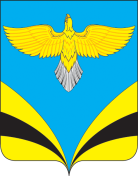 Собрание представителей сельского поселения Васильевкамуниципального района Безенчукский Самарской областитретьего     созываРЕШЕНИЕ 27 мая 2020 г.                                                                                      №181/79О рассмотрении протеста прокуратуры Безенчукского района на решение Собрания представителей сельского поселения Васильевка муниципального района Безенчукский Самарской области от 19.12.2013 г. №87/28 «Об утверждении Правил землепользования и застройки сельского поселения Васильевка муниципального района Безенчукский Самарской области»Рассмотрев протест прокуратуры Безенчукского района №07-03-319-601/20 от 07.05.2020 г. на  Решение Собрания представителей сельского поселения Васильевка муниципального района Безенчукский Самарской области от 19.12.2013 г. №87/28 «Об утверждении Правил землепользования и застройки сельского поселения Васильевка муниципального района Безенчукский Самарской области», Собрание представителей сельского поселения ВасильевкаР Е Ш И ЛО: Удовлетворить протест прокуратуры Безенчукского района №07-03-319-601/20 от 07.05.2020 г. на  Решение Собрания представителей сельского поселения Васильевка муниципального района Безенчукский Самарской области от 19.12.2013 г. №87/28 «Об утверждении Правил землепользования и застройки сельского поселения Васильевка муниципального района Безенчукский Самарской области»Поручить бюджетно-финансовой и нормотворческой комиссии Собрания представителей сельского поселения Васильевка подготовить проект решения «О внесении изменений в Правила землепользования и застройки сельского поселения Васильевка муниципального района Безенчукский Самарской области».Направить настоящее решение в прокуратуру Безенчукского района.Разместить настоящее решение на официальном сайте сельского поселения Васильевка муниципального района Безенчукский.Глава сельского поселения Васильевка муниципального района Безенчукский    					Т.А.БанноваСамарской области	Председатель Собрания представителейсельского поселения Васильевкамуниципального района БезенчукскийСамарской области                                                         	          		Н.Е.Быкова